乳幼児期の成長の記録１このシートは、母子手帳の健康診査の欄などを参考に記載してください。また、健診や相談で気になることや指導されたことがあるときは自由記載欄に書いておきましょう。新生児期（生後２８日まで）　　　　　　　　　　　　　　年　　　月　　　日記録身長　　　　ｃｍ　、体重　　　　ｇ、カウプ指数　　　　　　計測日　　年　　月　　日栄養：母乳・混合・ミルク哺乳の状況：普通・哺乳力が弱い・飲み方が上手でない・その他（　　　　　　　　）睡眠：良好・寝てばかりいる・ほとんど泣かない・泣いてばかり泣き方：普通・弱々しい・ほとんど泣かない・泣いてばかり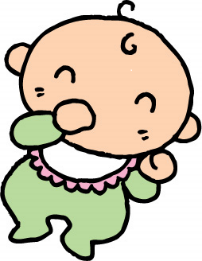 聴力検査：していない・実施（機関名　　　　　　　　　　　　　、　　　年　　月済）裸にすると手足をよく動かしますか。　　　　　　　　　　　　　　はい　　　いいえお乳をよく飲みますか。　　　　　　　　　　　　　　　　　　　　はい　　　いいえ大きな音にビクッと手足を伸ばしたり、泣き出すことがありますか。はい　　　いいえ自由記載欄４か月児健診　　　　　　　　　　　　　　年　　　月　　　日（　　　か月　　　日）身長　　　　ｃｍ　、体重　　　　ｇ、カウプ指数　　　　　　計測日　　　　年　　月　　日首がすわったのはいつですか。　　　　　　　　　　　　　　　　（　　　月　　日頃）あやすとよく笑いますか。　　　　　　　　　　　　　　　　　　　はい　　いいえ目つきや目の動きがおかしのではないかと気になりますか。　　　　はい　　いいえ見えない方向から声をかけてみると、そちらの方をみようとしますか。　　　　　　　　　　　　　　　　　　　　　　　　　はい　　いいえ自由記載欄７か月児健診　　　　　　　　　　　　　　年　　　月　　　日（　　　か月　　　日）身長　　　　ｃｍ　、体重　　　　ｇ、カウプ指数　　　　　　計測日　　　　年　　月　　日寝返りをしたのはいつですか。　　　　　　　　　　　　　　　　（　　月　　日頃）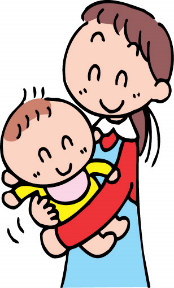 ひとりすわりをしたのはいつですか。　　　　　　　　　　　　　（　　月　　日頃）体のそばにあるおもちゃに手を伸ばしてつかみますか。　　　　　　はい　　いいえ家族と一緒にいるとき、話しかけるような声を出しますか。　　　　はい　　いいえテレビやラジオの音がしはじめると、すぐそちらを見ますか。　　　はい　　いいえ離乳食を始めましたか。　　　　　　　　　　　　　　　　　　　　はい　　いいえ自由記載欄